Chicken Joe'sPizzaAssorted topping- please see separate menuContains cereals containing gluten, milkVEGAN & VEGGREAT TRADITIONWRAP DEALsee counter menuGourmet burgersee counter menuContains mustard, cereals containing glutenStaffStudentTikka chicken3.503.50Contains mustard, milkMediteranean meat3.503.50Contains cereals containing glutenSweet chilli  Half chicken4.103.40Contains mustardChips 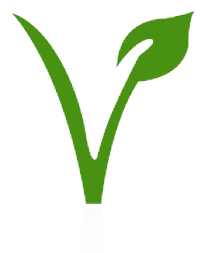 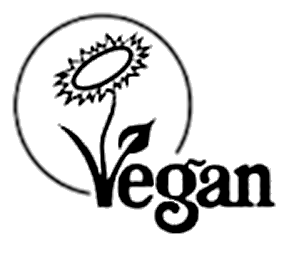 1.501.25Contains cereals containing glutenBowl of Chips 2.151.80Contains cereals containing gluten3.002.50StaffStudentStaffStudentMacaroni cheese 3.603.00Contains cereals containing gluten, milkTofish, mushy peas, lemon & caper dressing 3.603.00Contains cereals containing glutenStaffStudentHand battered cod3.903.25Contains soya, mustard, eggs, fish, sulphates, cereals containing gluten, milkPeas 1.000.855.404.50StaffStudent6.255.80StaffStudent